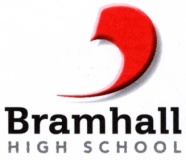 Teacher of ScienceStarting September 2018The Post We are looking for enthusiastic and innovative teachers of Science with a Physics or Chemistry specialism to join a committed team of science staff. The successful candidates will be expected to deliver all 3 sciences at Key Stage 3 and focus on their specialism at Key Stage 4. This is an exciting opportunity to join a forward-looking, friendly and supportive department. We are a school committed to securing positive progress and outcomes for all our students and the team has a reputation for hard-work and high levels of commitment to their students.Department structure and organisationKS3: In years 7 and 8 students study topics based on the National Curriculum to develop their science knowledge and skills.  Students commence their GCSE studies in Year 9.  Roughly 100 in each year study Separate Sciences (Edexcel 9-1 science). About 100 students study 9-1 combined Science.Throughout school classes are predominantly taught by subject specialists from the 3 main disciplines. Our emphasis is clearly centred upon Learning and Teaching, particularly the transition from KS2 and then preparing them for the challenge of the KS4 curriculum. We would expect the successful applicant to be adaptable and able to deliver a range of courses which enable a high degree of personalisation at both Key Stages.Several members of the department have leadership roles outside of the science department. The department has successfully supported colleagues new to Bramhall High School and has an exemplary NQT programme. We offer a very supportive environment for a new entrant to the profession whilst providing excellent career development within a forward thinking department.The Science department compromises of: 9 teaching staff, 3 technicians and 11 laboratories.  It is led by the Head of Science, Andrew Powell.  As a department they have a strong team of teachers.  There is a good balance of staff in the 3 disciplines.  In turn the science department’s results are excellent.Supporting Learning at BHSStudents are supported to succeed as ‘Professional Learners’ by a highly capable and dedicated non-teaching team.  All Heads of Year provide based support to help remove barriers to learning to facilitate teaching and learning.  Our provision for our SEND students is a strength of the school and enables students to access the curriculum and develop their own learning.The personThe successful candidate will need to be:Able to actively contribute to the school’s vision.Able to actively contribute to the department’s vision.Aware of current developments in education.An excellent teacher of Science and able to teach more than one aspect of Science.Able to expect and achieve high standards through promoting student-centred learning, which encourages active learning.Able to work effectively within a team.Able to inspire enthusiasm in the subject.Organised and have excellent ICT skills.Keen to contribute to the wider life of the school.Able to have a presence in the classroom and around the schoolAble to drive and support STEM.You will be required to complete an enhanced DBS check.Closing date for this position is 9am on Wednesday 18 April 2018Interview Date: w/c 23 April 2018